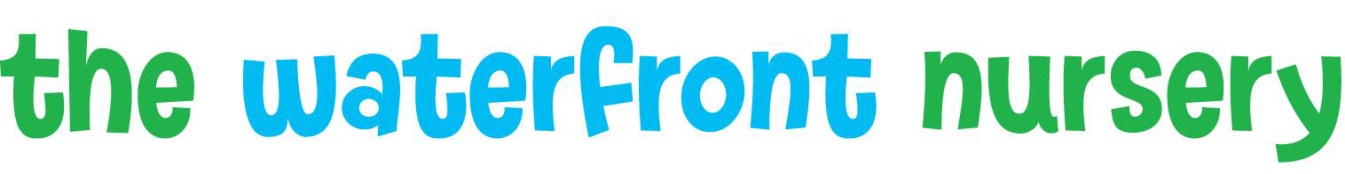 1140 Funded Hours OptionsYou may be aware the Scottish Government has committed to increasing the entitlement to funded Early Learning and Childcare from the current 600 hours per year (16 hours term time) to 1140 hours per year (30 hours term time).Waterfront Nursery is able to offer the options below for you to make use of your child’s fundingWe reserve the right to change these booking patterns with a school term’s notice.If you require more than the 30 funded hours, you can still book this as usual.  These are charged at our usual rates and are invoiced monthly as per our terms and conditions.  If you choose the term time option you are welcome to book your child in during holiday periods, if required and dependant on availability.  These can be booked as extra sessions which you will be invoiced for at the time of booking.We are happy to offer blended placements with childminders and local authority nurseries, however please be aware that both providers must be offering 1140 hours.If you take up a funded hours place with us, we will require a term’s notice if you are planning to leave the nursery or there will be an administration fee of £100 to pay.  This is due to the time involved in working out and refunding monies to the council.TERM TIME ONLY 38 weeks3 days from 8am-6pm You can book any 3 days depending on our availability and children may only attend during school term time.  This includes any bank holidays and teacher training days.You can top up these sessions by booking additional days but these will be on a 50 week basis, unless they are booked as extra sessions, and will be charged at our usual rates.50 weeks 2 days from 8am-5pm and one half day from 8.50am-1pm or 12.50pm-5.00pm.You can book any days, dependant on our availability.  We can also offer wraparound between 8am-9am or 5pm-6pm for £5 per hour if required.You can top up these sessions by booking additional days or extra sessions at our usual rates.TERM TIME ONLY 38 weeks5 days from 9am-3pmYou will be able to book wraparound care between 8-9am or between 3-4pm for £5 per hour if required.With either term time option you may book additional sessions during school holidays, if you require, at our usual rates, subject to availability.50 weeks4 days from 9am – 2.45pmYou will be able to book wraparound care between 8-9am for £5 or between 2.45-3pm for £5.50 if required.If you wish to book any additional hours after 3pm these will be charged at £5 per hour.